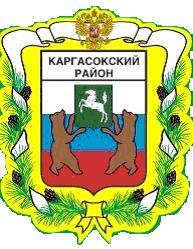 МУНИЦИПАЛЬНОЕ ОБРАЗОВАНИЕ «КАРГАСОКСКИЙ РАЙОН» ТОМСКОЙ ОБЛАСТИАДМИНИСТРАЦИЯ КАРГАСОКОГО РАЙОНАПОСТАНОВЛЕНИЕ18.06.2015                                                                                                                № 100с. Каргасок О разработке документации по планировке территории для размещения объекта «Напорный нефтепровод ДНС «Гураринское»- УПН Соболиное»»Рассмотрев обращение ООО «Томская нефть», в соответствии со статьями 41, 42, 43, 44, 45, 46 Градостроительного Кодекса РФ,Администрация Каргасокского района постановляет:Разрешить ООО «Томская нефть» разработку документации по планировке территории: проекта планировки и проекта межевания территории в границах земельных участков на кадастровом плане территории для размещения объекта «Напорный нефтепровод ДНС «Гураринская» - УПН Соболиное».Рекомендовать ООО «Томская нефть»:Документацию по планировке территории разработать в соответствии с со статьями 42, 43, 45 и 46 Градостроительного кодекса Российской Федерации и действующим градостроительным  законодательством в следующем объеме: Проект планировки территории: 2.1.1.Основная часть проекта планировки территории включает в себя:1) чертеж или чертежи планировки территории, на которых отображаются:а) красные линии;б) линии, обозначающие дороги, улицы, проезды, линии связи, объекты инженерной и транспортной инфраструктур, проходы к водным объектам общего пользования и их береговым полосам;в) границы зон планируемого размещения объектов социально-культурного и коммунально-бытового назначения, иных объектов капитального строительства;г) границы зон планируемого размещения объектов федерального значения, объектов регионального значения, объектов местного значения;2) положения о размещении объектов капитального строительства федерального, регионального или местного значения, а также о характеристиках планируемого развития территории, в том числе плотности и параметрах застройки территории и характеристиках развития систем социального, транспортного обслуживания и инженерно-технического обеспечения, необходимых для развития территории.2.1.2. Материалы по обоснованию проекта планировки территории включают в себя материалы в графической форме и пояснительную записку.2.1.3.Материалы по обоснованию проекта планировки территории в графической форме содержат:1) схему расположения элемента планировочной структуры;2) схему использования территории в период подготовки проекта планировки территории;3) схему организации улично-дорожной сети, которая может включать схему размещения парковок (парковочных мест), и схему движения транспорта на соответствующей территории;4) схему границ территорий объектов культурного наследия;5) схему границ зон с особыми условиями использования территорий;6) схему вертикальной планировки и инженерной подготовки территории;7) иные материалы в графической форме для обоснования положений о планировке территории.2.1.4. Пояснительная записка, указанная в части 4 настоящей статьи, содержит описание и обоснование положений, касающихся:1) определения параметров планируемого строительства систем социального, транспортного обслуживания и инженерно-технического обеспечения, необходимых для развития территории;2) защиты территории от чрезвычайных ситуаций природного и техногенного характера, проведения мероприятий по гражданской обороне и обеспечению пожарной безопасности;3) иных вопросов планировки территории. Проект межевания территории включает в себя чертежи межевания территории, на которых отображаются:1) красные линии, утвержденные в составе проекта планировки территории;2) линии отступа от красных линий в целях определения места допустимого размещения зданий, строений, сооружений;3) границы образуемых и изменяемых земельных участков на кадастровом плане территории, условные номера образуемых земельных участков;6) границы территорий объектов культурного наследия;7) границы зон с особыми условиями использования территорий;8) границы зон действия публичных сервитутов.2.2.1. Проект межевания территории, предназначенный для размещения линейных объектов транспортной инфраструктуры федерального значения, регионального значения или местного значения, включает в себя чертежи межевания территории, на которых отображаются границы существующих и (или) подлежащих образованию земельных участков, в том числе предполагаемых к изъятию для государственных или муниципальных нужд, для размещения таких объектов.2.2.2. В проекте межевания территории также должны быть указаны:1) площадь образуемых и изменяемых земельных участков и их частей;2) образуемые земельные участки, которые после образования будут относиться к территориям общего пользования или имуществу общего пользования;3) вид разрешенного использования образуемых земельных участков в соответствии с проектом планировки территории в случаях, предусмотренных настоящим Кодексом.Представить документацию по планировке территории в Администрацию Каргасокского района в течении шести месяцев с момента принятия настоящего постановления.Предупредить ООО «Томская нефть», что невыполнение условий данного постановления, является основанием для признания его утратившим силу без возмещения понесённых затрат.В соответствии с пунктом 5.1 статьи 46 Градостроительного кодекса Российской Федерации публичные слушания по документации по планировке территории не проводить.Разместить на официальном сайте Администрации Каргасокского района в сети Интернет.Настоящее постановление вступает в силу со дня его официального  опубликования.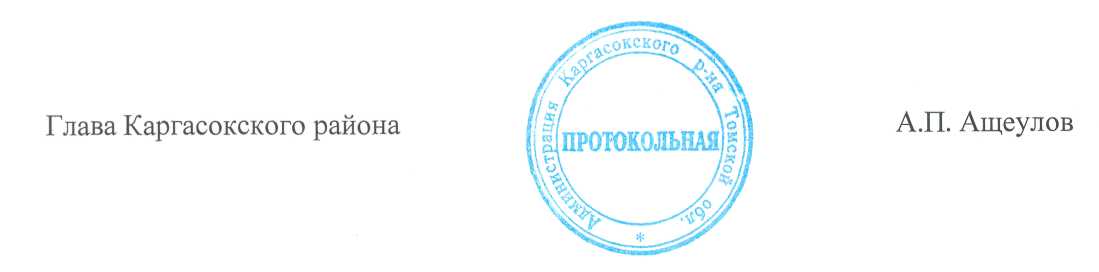 Н.В.Беспалько 21809 